ПРОЕКТ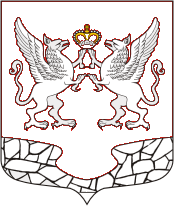 СОВЕТ ДЕПУТАТОВ МУНИЦИПАЛЬНОГО ОБРАЗОВАНИЯ ЕЛИЗАВЕТИНСКОЕ СЕЛЬСКОЕ ПОСЕЛЕНИЕ ГАТЧИНСКОГО МУНИЦИПАЛЬНОГО РАЙОНА ЛЕНИНГРАДСКОЙ ОБЛАСТИРЕШЕНИЕ« ___ » __________ 2017 год                                                                               № ____С целью приведения порядка представлений сведений о доходах, расходах, об имуществе и обязательствах имущественного характера депутатов совета депутатов муниципального образования Елизаветинское сельское поселение и членов их семей требованиям Федерального закона Российской Федерации от 25.12.2008 № 273-ФЗ «О противодействии коррупции», руководствуясь положениями Федерального закона Российской Федерации от 06.10.2003 № 131-ФЗ «Об общих принципах организации местного самоуправления в Российской Федерации», Уставом муниципального образования Елизаветинское сельское поселение Гатчинского муниципального района Ленинградской области, совет депутатов Елизаветинского сельского поселения, –Решил:1.   Решение совета депутатов Елизаветинского сельского поселения от 16.03.2016 № 93 «Об утверждении порядка представлений сведений о доходах, расходах, об имуществе и обязательствах имущественного характера депутатов совета депутатов муниципального образования Елизаветинское сельское поселение и членов их семей» – отменить.2.   Настоящее решение вступает в силу со дня его официального опубликования в сетевом издании «ЛЕНОБЛИНФОРМ» и подлежит размещению на официальном сайте муниципального образования Елизаветинское сельское поселение Гатчинского муниципального района Ленинградской области. Глава муниципального образованияЕлизаветинское сельское поселениеГатчинского муниципального районаЛенинградской области                                                                                   Е.В. СамойловОб отмене решения совета депутатов Елизаветинского сельского поселения от 16.03.2016 № 93 «Об утверждении порядка представлений сведений о доходах, расходах, об имуществе и обязательствах имущественного характера депутатов совета депутатов муниципального образования Елизаветинское сельское поселение и членов их семей»